P5B Homework ActivitiesWeek Beginning: 04/12/23School Christmas Fayre- Tuesday 5th- Main Hall- 6.30 pmPanto - Wednesday 6th at Ayr Gaiety Theatre. Children can bring a small snack and drink. Christmas Lunch -Thursday 7th.Monday – Thursday       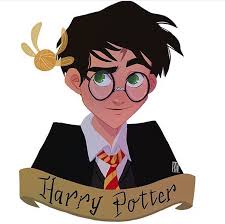 Try to work on some homework tasks each night. You can fit them in around your family schedule. Return your jotters to school on a Friday please. Literacy : Use this picture to write a descriptive paragraph.  ***********************************************************************************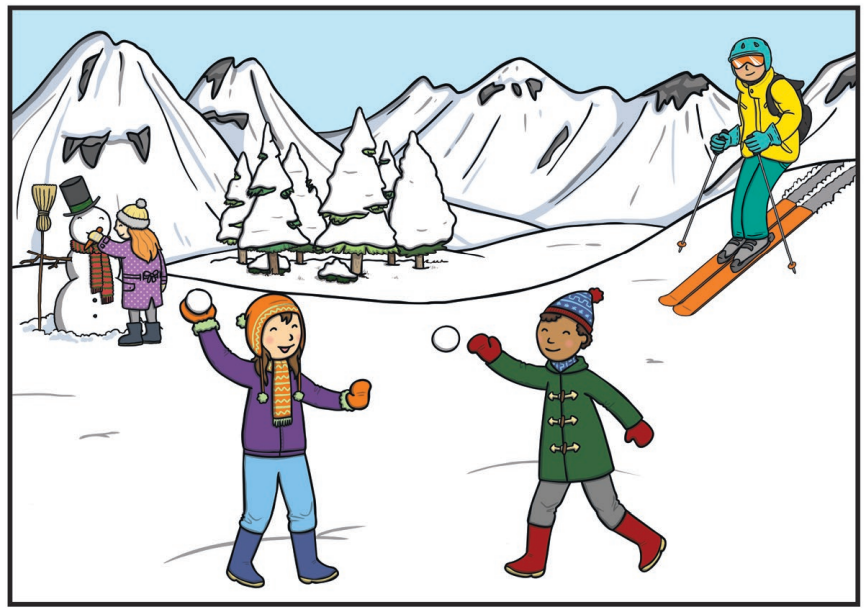  READING & COMPREHENSION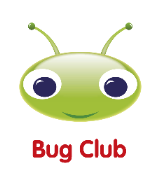 BugClub-read and complete the allocated class book.Roald Dahls – Everyone Loves King JulienDavid Walliams – Sports Day Snack AttackJ.K Rowling – 101 Ways to Save the Planet before Bedtime ****************************************************************************************************NUMERACY Use the multiplication table and link to this game and songs to practice your times tables for your Ninja Challenge.https://www.timestables.co.uk/games/  You can practice on this too.https://www.youtube.com/watch?v=oPINS56lDes  Multiplication Songs for Children (Official Video) Multiply Numbers 1 through 12 for Kids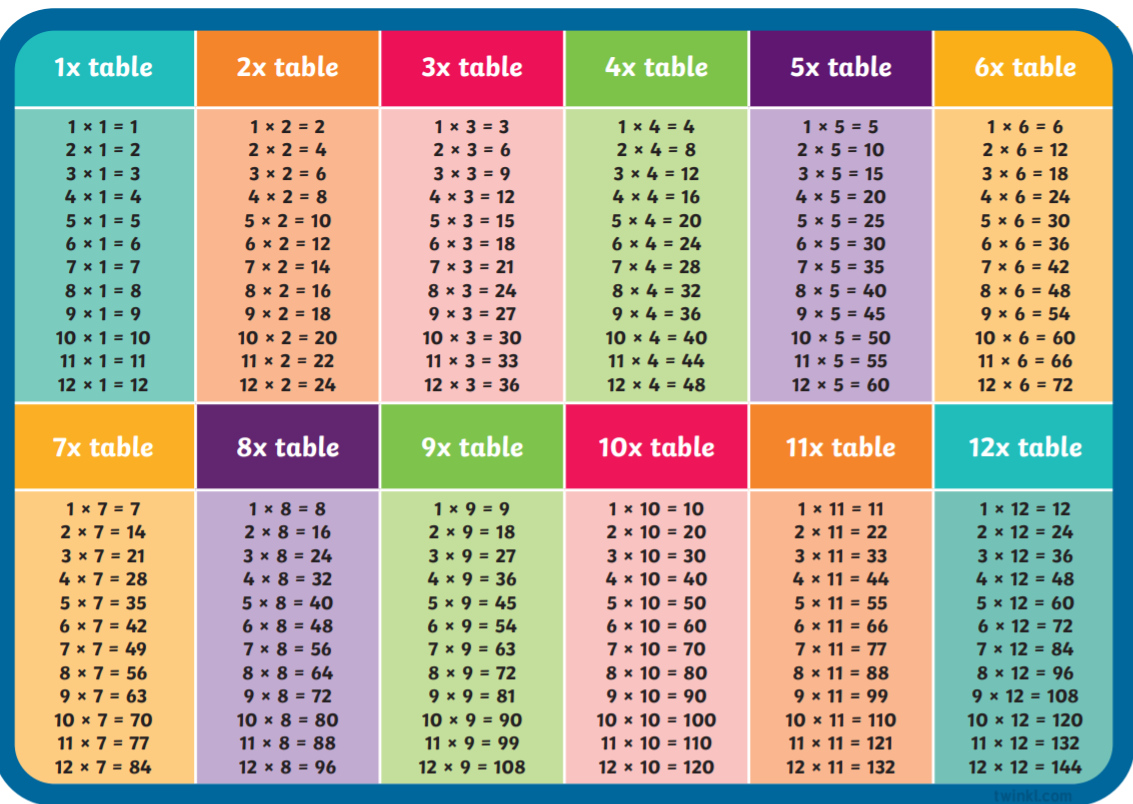 Check out these websites for some other activities you could try out throughout the session.https://www.coolmathgames.com/                              https://www.topmarks.co.uk/ https://www.worldofdavidwalliams.com/ https://www.bbc.co.uk/bitesize 